Detroit Wayne Integrated Health Network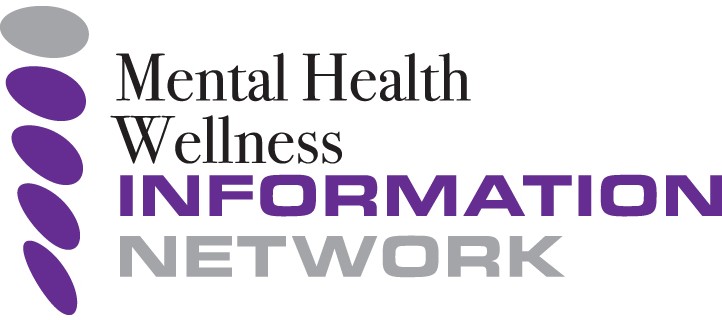 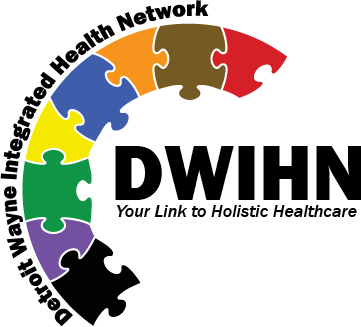 Audit☑ OK To UseThis Template has been used and cannot be changed.AUDIT NAMEResidential Environmental Health and Safety 2023□ Self Review?PASSING %95□ Consumer linked to this audit	□ Staff Audit	□ Include ClaimSECTIONSSectionNUMBERTITLE1	General Appearance - Living SpaceNUMBERTITLESafety and Contingency Plan - EgressNUMBERTITLESafety and Contingency Plan - House PostingsQuestionsIs there a current Michigan Safety & Health Protection on the job posted in the setting?SECTION QUESTIONSNot Met/Partial/Met	N/AIs the Whistle Blower Act posted?  Not Met/Partial/Met	N/ANUMBERTITLESafety and Contingency PlanNUMBERTITLEMedicationNUMBERTITLESafety and Contingency Plan - Fire preventionNUMBERTITLESafety and Contingency Plan - Fire SuppressionNUMBERTITLEPhysiological Needs - RecreationNUMBERTITLEHCBS Final Rule RequirementsSECTIONSSectionSECTION QUESTIONSQuestionsSECTION QUESTIONSSECTION QUESTIONSSECTION QUESTIONSSECTION QUESTIONSQuestionsQuestionsQuestionsQuestions1Is the exterior of the home and property maintained, including roof, doors, windows, chimney, eaves, screen, and paint/siding? Is the sidewalk clean and free of snow & ice in season? Is the yard free of debris? Has the grass been cut and shrubs trimmed in season?Not Met/Partial/MetN/A2If the home has a porch and/or deck, does it appear to be in safe condition with safety rails.Not Met/Partial/MetN/A3Is the interior of the home maintained, clean and in good repair? Is the furniturecomfortable, clean and in good working order?Not Met/Partial/MetN/A4Is the interior of home is free of surveillance / monitoring cameras?Not Met/Partial/MetN/A5Are there openable windows, screens, and/or central air conditioning for ventilation? Are the screens in windows from April to November?Not Met/Partial/MetN/A6Is the temperature inside the house at a comfortable 68 - 72 degrees?Not Met/Partial/MetN/A7If there are area rugs, do they have non-skid backing?Not Met/Partial/MetN/A8Are all steam radiators and/ or hot water pipes under sinks shielded?Not Met/Partial/MetN/ANUMBERTITLE2	General Appearance - Food Prep Area & NutritionSECTION QUESTIONSQuestionsNUMBERTITLE2	General Appearance - Food Prep Area & NutritionSECTION QUESTIONSQuestionsNUMBERTITLE2	General Appearance - Food Prep Area & NutritionSECTION QUESTIONSQuestionsSECTION QUESTIONSQuestions1	Are the food prep areas,	Not Met/Partial/Met	N/A cabinets, counters, ceiling, walls,windows and floor clean and in good condition2	Observe the food in the pantry, Not Met/Partial/Met	N/A cabinets, refrigerator and freezer.Are the food and food sources clean, free from spoilage, and safe for human consumption?3	All food in the home must be	Not Met/Partial/Met	N/A labeled with dates to assist withfood rotation and prevent food from expiring.4	Does the emergency food pantry	Not Met/Partial/Met	N/A have sufficient food and waterfor each consumer and staff for 3 days?5	Do the menus reflect the actual	Not Met/Partial/Met	N/A food in the home posted 1 weekin advance? Is a substitute menu being implemented and signed by staff on the menu.6	Do members assist in menu	Not Met/Partial/Met	N/A planning? Make sure membermonthly meeting agendas discussed the menu.7	Are special diets prescribed by	Not Met/Partial/Met	N/A doctor posted?8	Are the equipment (i.e., stove,	Not Met/Partial/Met	N/A refrigerator, sink, etc.) andcooking utensils clean and in good condition?9	Are the refrigerator and	Not Met/Partial/Met	N/A freezer each equipped withan appropriate thermometer that shows the temperature is between 32-40° F (0-4 degrees Celsius)?10	Are both the hot and cold water	Not Met/Partial/Met	N/A operable on sinks?11	Are the table and chairs clean	Not Met/Partial/Met and in good condition withenough for all members?NUMBERTITLE3	General Appearance - Bathroom AreasSECTION QUESTIONSQuestionsNUMBERTITLE3	General Appearance - Bathroom AreasSECTION QUESTIONSQuestionsNUMBERTITLE3	General Appearance - Bathroom AreasSECTION QUESTIONSQuestionsNUMBERTITLE4	General Appearance - BedroomsSECTION QUESTIONSQuestionsNUMBERTITLE4	General Appearance - BedroomsSECTION QUESTIONSQuestionsNUMBERTITLE4	General Appearance - BedroomsSECTION QUESTIONSQuestionsSECTION QUESTIONSQuestions1	If there is a member with	Not Met/Partial/Met	N/A impaired mobility, is theirbedroom and living space accessible and on the street level?2	Is there a chair present for each	Not Met/Partial/Met	N/A member in the bedroom?3	Is there a mirror or other	Not Met/Partial/Met	N/A reflective surface appropriate forgrooming available?4	Is there adequate bureau/dresser, Not Met/Partial/Met	N/A closet/wardrobe space andstorage space?5	Does each bedroom have one openable window as a means of egress?Not Met/Partial/MetN/A6	Is the furniture in bedrooms,Not Met/Partial/MetN/Awalls, ceilings, and carpet/floorsclean and in good condition?7	Are all mattresses clean, in goodNot Met/Partial/MetN/Acondition and free of bed bugs?8	Is each member's bedding inNot Met/Partial/MetN/Agood condition with clean sheets,blanket, and mattress coveringsor pads?SECTION QUESTIONSQuestionsSECTION QUESTIONSSECTION QUESTIONSSECTION QUESTIONSSECTION QUESTIONSQuestionsQuestionsQuestionsQuestions1Walkways inside and outside of the home are clear and free of blockages.Not Met/Partial/MetN/A2Are cement patio(s), driveway and sidewalks in good condition? No uneven slabs presenting a tripping hazard.Not Met/Partial/MetN/A3Do all stairways have securelyNot Met/Partial/MetN/Afastened, wall mountedhandrails? Are stairs uniform insize and rise?4Does the first floor have two separate exits?Not Met/Partial/MetN/A5For homes that accommodate residents who regularly require wheelchairs, is the home equipped with ramps as a means of egress?Not Met/Partial/MetN/A6If the basement is used for Member activities, does the basement have two separate exits, one which leads directly outside?Not Met/Partial/MetN/ASECTION QUESTIONSQuestions3	Are Michigan Material Safety Data Sheets (MSDS) available for all hazardous chemicals in the home with the first aid measures highlighted?Not Met/Partial/MetN/A4	Is the CPR & Choking Emergency Poster displayed in the setting?Not Met/Partial/MetN/A5	Is the DHS/BCAL License posted in a public area in the setting?Not Met/Partial/MetN/A6	Is there a Resident Register in the home?Not Met/Partial/MetN/ASECTION QUESTIONSQuestionsSECTION QUESTIONSSECTION QUESTIONSSECTION QUESTIONSSECTION QUESTIONSQuestionsQuestionsQuestionsQuestions1Are staff provided with appropriate Personal Protective Equipment (PPE) according to Safety and Infections Control Policies? (Rubber Gloves)Not Met/Partial/MetN/A2Is there a First Aid kit in the home and is it appropriately stocked?Not Met/Partial/MetN/A4Are the hand washing areas supplied/readily available with individual paper towels and soap in kitchen, and bathroom(s)?Not Met/Partial/MetN/A5Are hand washing procedure signs posted near all sinks?Not Met/Partial/MetN/A6Are trash containers leak proof with tight-fitting lids?Not Met/Partial/MetN/A7Is the trash and food rubbish removed from the home daily and from the premises at least weekly?Not Met/Partial/MetN/A8Is the home free of rodents, pests, and insects (including bed bugs)?Not Met/Partial/MetN/A9Are all insecticides, cleaning materials and caustic/ combustible/poisonous/bio- hazardous materials stored away from food and safeguarded for resident safety?Not Met/Partial/MetN/A10Does the Home have a policy on sanitizing the bedroom when a member is discharged?Not Met/Partial/MetSECTION QUESTIONSQuestionsQuestions1	Are medications maintained in a	Not Met/Partial/Met	N/A locked cabinet?2	Are all refrigerated medications	Not Met/Partial/Met	N/A kept in a locked refrigeratordesignated for medications only or locked container in the fridge?3	Are prescription medications	Not Met/Partial/Met	N/A maintained in the originalpharmacy container?4	Are all medications on site	Not Met/Partial/Met	N/A current?5	Are topical medications	Not Met/Partial/Met	N/A separated from oral medications?6	There is evidence a Medication	Not Met/Partial/Met	N/A Administration Record (MAR) isimplemented and used.7	Staff are trained on and follow the Not Met/Partial/Met	N/A Rules of distributing medications.8	Is there a Medication Refusal	Not Met/Partial/Met	N/A Policy that explains the procedurethat staff follows when a member refuses to take medication?9	Are member's refusal to take	Not Met/Partial/Met	N/A medication and errors noted onback of the medication sheets? Is there evidence these incidents are followed up on?10	Is there a Medication Disposal	Not Met/Partial/Met	N/A Policy that details the procedurefor proper disposal of expired medications, discontinued medications, and medications left when a member leaves the facility?NUMBERTITLE9	Safety and Contingency Plan - Evacuation PlansSECTION QUESTIONSQuestionsNUMBERTITLE9	Safety and Contingency Plan - Evacuation PlansSECTION QUESTIONSQuestionsNUMBERTITLE9	Safety and Contingency Plan - Evacuation PlansSECTION QUESTIONSQuestions4Do the EASs accurately assess the consumers' capabilities; is consumers' observable behavior consistent with their EAS?Not Met/Partial/MetN/A5Have the EASs been recalculated when there are changes with Consumer's condition that impacts on mobility or need for assistance?Not Met/Partial/MetN/A6Have EASs been updated at least annually?Not Met/Partial/MetN/A7Has the Evacuation Difficulty Index (EDI) been accurately calculated?Not Met/Partial/MetN/A8Is the in-home staffing based on the EDI rating?Not Met/Partial/MetN/A9Is there an Emergency Travel bag stocked appropriately and near an exit?Not Met/Partial/MetN/A10Are telephone numbers posted for the emergency services of heating, cooling, plumbing and electrical equipment?Not Met/Partial/MetN/A11Are all fire doors closed equipped with an automatic self-closing device and positive-latching hardware?Not Met/Partial/MetN/A12Are exits clearly marked with exit signs?Not Met/Partial/MetN/ASECTION QUESTIONSQuestionsSECTION QUESTIONSSECTION QUESTIONSSECTION QUESTIONSSECTION QUESTIONSQuestionsQuestionsQuestionsQuestions1Has Furnace been inspected by a professional annually?Not Met/Partial/MetN/A2Is a two (2) foot area around furnace, water heater or incinerator clear of all items?Not Met/Partial/MetN/A3Is the dryer in good condition and operable?Not Met/Partial/MetN/A4Is the dryer vented outside with a metal duct?Not Met/Partial/MetN/A5Is the dryer filter free of lint?Not Met/Partial/MetN/A6Are there portable heating units in use?Not Met/Partial/MetN/A7Has the hot water heater been inspected by a professional, annually?Not Met/Partial/MetN/ASECTION QUESTIONSQuestionsNUMBERTITLE12	Safety and Contingency Plan- Fire DetectionSECTION QUESTIONSQuestionsNUMBERTITLE12	Safety and Contingency Plan- Fire DetectionSECTION QUESTIONSQuestionsNUMBERTITLE12	Safety and Contingency Plan- Fire DetectionSECTION QUESTIONSQuestionsSECTION QUESTIONSQuestions1	Is there documentation of the	Not Met/Partial/Met	N/A monthly testing of the batteries inthe smoke and carbon monoxide detectors?2	Is there documentation that the	Not Met/Partial/Met	N/A Smoke and Carbon MonoxideDetector Batteries have been replaced every six (6) months?3	Are there working batteries in	Not Met/Partial/Met	N/A each smoke detector?4	Is the placement of smoke and	Not Met/Partial/Met	N/A carbon monoxide detectionheads proper? Detectors are not mounted where ventilation systems or other obstructions keep smoke away.5	Are there smoke and carbon	Not Met/Partial/Met	N/A monoxide detectors betweenthe sleeping area(s) and rest of home?6	Are there smoke detectors on	Not Met/Partial/Met	N/A each occupied floor and thebasement?7	Are there smoke detectors in	Not Met/Partial/Met	N/A other areas of the home thatheat/flame producing equipment is located (Furnace Room)?8	Is there a heat detector in the	Not Met/Partial/Met	N/A kitchen?9	If there are up to 3 members, is	Not Met/Partial/Met	N/A there an alarm system of smokedetectors?10	If there are 4 - 6 members, is	Not Met/Partial/Met	N/A there an interconnected, hard-wired alarm? The interconnected smoke detection system must be powered by the household electrical service and which,when activated, initiates an alarm that is audible in all areas ofthe home. The smoke detection system shall be installed on all levels, including basements, common activity areas, and outside each sleeping area,but excluding crawl spaces and unfinished attics, so as to provide full coverage of the home. The system shall include a battery backup to assure that the system is operable if there is an electrical power failure.11	If the setting is licensed for 7 or	Not Met/Partial/Met	N/A more members, does the firedetection/suppression system have: 1. an integrated system (not a cord connected system);2. Manual pull stations by all primary exits; 3.Pull stations that are connected to smoke detection systems; 4.That is hard wired into home's electrical system; 5. An available key?12	Has the Fire Detection System	Not Met/Partial/Met	N/A been inspected professionallyannually?13	If needed to accommodate a	Not Met/Partial/Met	N/A special needs member, doesthe system accommodate the sensory impairments of members living in the facility (i.e. bed shaker and strobe lights for the hearing impaired)?15	If there are more than three (3)	Not Met/Partial/Met	N/A members, is there documentationof an Evacuation Plan being reviewed that includes unannounced emergency practice/fire drills at least once during daytime, evening, and sleeping hours during every 3- month period?16	Are fire drills documented on	Not Met/Partial/Met	N/A Fire Drill logs with all requestedinformation completed?18	For settings licensed for 7 or	Not Met/Partial/Met	N/A more, are there two (2) remoteexits from each level (windows and garage door excluded)?19	For settings with sprinklers, are	Not Met/Partial/Met	N/A sprinkler heads free of dust, paintor other materials that could interfere with flow/activation?20	For settings with sprinklers, are	Not Met/Partial/Met	N/A sprinkler heads free of dust, paintor other materials that could interfere with flow/activation?21	Is there documentation of	Not Met/Partial/Met	N/A sprinkler system having beenchecked annually by trained professional in alarm and sprinkler systems?22	Does staff know how to turn off	Not Met/Partial/Met	N/A the fire alarm, smoke detectionand/or sprinkler systems?23	Has the flow valve test been	Not Met/Partial/Met	N/A performed monthly anddocumented?NUMBERTITLE13	Safety - TransportationSECTION QUESTIONSQuestionsNUMBERTITLE13	Safety - TransportationSECTION QUESTIONSQuestionsNUMBERTITLE13	Safety - TransportationSECTION QUESTIONSQuestions12Is the proof of insurance in the vehicle and current?Not Met/Partial/MetN/A13Is the registration in the vehicle and current?Not Met/Partial/MetN/A14Is there evidence of emergency contact information in the vehicle?(Emergency telephone number mounted on dashboard).Not Met/Partial/MetN/ASECTION QUESTIONSQuestionsSECTION QUESTIONSSECTION QUESTIONSSECTION QUESTIONSSECTION QUESTIONSQuestionsQuestionsQuestionsQuestions1Are weekly scheduling of activities for the month posted in the home for inside and outside activities?Not Met/Partial/MetN/A2Is there documentation of home meetings with agendas for both Members and Staff? Member agendas must include menu planning.Not Met/Partial/MetN/ASECTION QUESTIONSQuestionsSECTION QUESTIONSSECTION QUESTIONSSECTION QUESTIONSSECTION QUESTIONSQuestionsQuestionsQuestionsQuestions1Is the home connected to a Hospital, Nursing facility or School?Not Met/Met2Does the residence look similar to other residences in the neighborhood?Not Met/Met3Is the home physically accessible to all individuals?Not Met/Met4Is the residence free of surveillance cameras?Not Met/Met5Is the home free of gates, locked doors, or other ways to block residents from entering or exiting certain areas of the home?Not Met/Met6Did the individuals select this setting among setting options?Not Met/Met7Does the individual have choice of roommates?Not Met/MetN/A8Can the individual close and lock the bedroom and bathroom doors?Not Met/Met9Can the individual personalize/ decorate their room?Not Met/Met10If no restrictions, can individuals choose what to eat?Not Met/MetN/A11If no restrictions, does the individual have access to food at any time?Not Met/MetN/A12Can friends and family visit the individual without rules on hours or times?Not Met/Met13Is there space within the home for individuals to meet with visitors and have private conversations?Not Met/Met14If no restrictions, can the individuals move inside or outside of the setting with or without support?Not Met/MetN/A15Is accessible transportation available to the individual to make trips and give residents access to the greater community?Not Met/Met16The setting facilitates choice regarding services and who provides them.Not Met/Met17Do Individuals live and/or receive services and supports in a setting where there is regular (more than once per week) opportunity for contact with people not receiving services?Not Met/Met18The setting optimizes autonomy and independence in making life choices.Not Met/Met19The setting ensures an individual’s rights of privacy, dignity and respect, and freedom from coercion and restraint.Not Met/Met